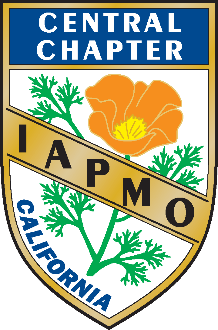 Central California Chapter of IAPMOwww.ccciapmo.org2022 OFFICERS:Kyle Shea, PresidentKevin Sullivan, Vice PresidentWeston Gray, TreasurerRobert Gray, SecretaryRobert Johnson, Past-PresidentCentral California Chapter of IAPMOJuly 21, 202212:00 pmIn person attendance:Pipe Trades Training Center780 Commercial Street, San JoseSee Zoom link below for virtual attendance.AGENDACALL TO ORDER Officer IntroductionsCHAPTER BUSINESS 2.01 	Approval of meeting minutes.Old BusinessGolf Tournament.Membership DriveSponsorships/Credits for National Conference  New Business2022 IAPMO National Conference Chapter SponsorshipsTreasurer’s ReportCode DiscussionOpen12:30 P.M. – 1:30 P.M. PRESENTATION: Rheem – Eric ConnerRheem technologies and Heat pumps3.0 COMMITTEE REPORTS 4.0 FOR THE GOOD OF THE ORDER5.0 ADJOURNMENTKyle Shea is inviting you to a scheduled Zoom meeting.

Topic: CCC IAPMO July Meeting 
Time: Jul 21, 2022 12:00 PM Pacific Time (US and Canada)

Join Zoom Meeting
https://us02web.zoom.us/j/81242774225?pwd=Slp1RHdYRzlkOU9NUm85TkFwM2ZiQT09

Meeting ID: 812 4277 4225
Passcode: 945093
One tap mobile
+16699006833,,81242774225#,,,,*945093# US (San Jose)
+16694449171,,81242774225#,,,,*945093# US

Dial by your location
        +1 669 900 6833 US (San Jose)
        +1 669 444 9171 US
        +1 346 248 7799 US (Houston)
        +1 253 215 8782 US (Tacoma)
        +1 929 205 6099 US (New York)
        +1 301 715 8592 US (Washington DC)
        +1 312 626 6799 US (Chicago)
        +1 646 931 3860 US
Meeting ID: 812 4277 4225
Passcode: 945093
Find your local number: https://us02web.zoom.us/u/kccSqsVZKa